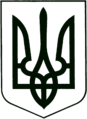 УКРАЇНА
МОГИЛІВ-ПОДІЛЬСЬКА МІСЬКА РАДА
ВІННИЦЬКОЇ ОБЛАСТІВИКОНАВЧИЙ КОМІТЕТ                                                           РІШЕННЯ №171Від 10.06.2022р.                                              м. Могилів-ПодільськийПро безоплатну передачу матеріальних цінностейз балансу фінансово-економічного управління міської ради на баланс Виконавчого комітету Могилів-Подільської міської ради 	Керуючись ст.ст. 29, 30, 60 Закону України «Про місцеве самоврядування в Україні», відповідно до рішення 45 сесії міської ради 7 скликання від 19.03.2020 року №1055 «Про делегування повноважень щодо управління майном комунальної власності територіальної громади міста Могилева-Подільського», з метою впорядкування матеріальних цінностей по місцю їх використання в роботі, -   виконком міської ради ВИРІШИВ:1. Безоплатно передати матеріальні цінності з балансу фінансово-економічного управління міської ради (Ротар В.І.) на баланс Виконавчого комітету Могилів-Подільської міської ради згідно з додатком 1.2. Створити комісію з приймання-передачі нерухомого майна у складі згідно з додатком 2.3. Комісії вжити всіх необхідних заходів з приймання-передачі зазначеного майна згідно чинного законодавства України.4. Фінансово-економічному управлінню міської ради (Ротар В.І.), передати матеріальні цінності у встановленому законом порядку.5. Виконавчому комітету Могилів-Подільської міської ради прийняти матеріальні цінності у встановленому законом порядку.6. Контроль за виконанням даного рішення покласти на першого заступника міського голови Безмещука П.О..Перший заступник міського голови                                         Петро БЕЗМЕЩУК                                Додаток 1							                    до рішення виконавчого                                                                                            комітету міської ради							                    від 10.06.2022 року №171Матеріальні цінності,що безоплатно передаються з балансу фінансово-економічного управління міської ради на баланс Виконавчого комітету Могилів-Подільської міської ради                                                                                                                 (грн)Керуючий справами виконкому			             Володимир ВЕРБОВИЙ                         Додаток 2							            до рішення виконавчого                                                                                    комітету міської ради                                                                                    від 10.06.2022 року №171                                      Склад комісії Голова комісії:Безмещук Петро Олександрович      - перший заступник міського голови.Члени комісії: Ротар Віктор Іванович                        - начальник фінансово-економічного                                                                   управління міської ради;Вербовий Володимир Вікторович    - керуючий справами виконкому;Власюк Марина Вікторівна               - начальник відділу бухгалтерського                                                      обліку та звітності, головний                                                       бухгалтер фінансово-економічного                                                                                             управління міської ради;Куйбіда Марія Василівна                   - начальник відділу бухгалтерського                                                      обліку та звітності – головний бухгалтер                                                           апарату міської ради та виконкому.Керуючий справами виконкому			            Володимир ВЕРБОВИЙ№з/пНайменування основних засобівІнвентарний номерНомер субрахункуПервинна (переоцінена) вартість1.Кондиціонер DAEWOO10148006410141999,002.Крісло «Надир»1016301601016723,003.Крісло «Марс»1016301631016790,004.Шафа А для одягу1113061801113525,005.Шафа F (під склом)1113073531113415,006.Підставка під шафу F1113073541113175,007.Стіл робочий Н1113073551113292,008.Тумба для стола Н1113061851113240,009.Карниз111306141111322,0010.Тюль 3м1113062181113165,0011.Стілець111306193111380,0012.Стіл J1113061841113221,00Разом:5647,00